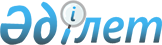 О присвоении наименований безымянным улицам села Чкалово Чкаловского сельского округа Тайыншинского района Северо-Казахстанской областиРешение акима Чкаловского сельского округа Тайыншинского района Северо-Казахстанской области от 25 февраля 2021 года № 5. Зарегистрировано Департаментом юстиции Северо-Казахстанской области 26 февраля 2021 года № 7147
      В соответствии с подпунктом 4) статьи 14 Закона Республики Казахстан от 8 декабря 1993 года "Об административно-территориальном устройстве Республики Казахстан", пунктом 2 статьи 35 Закона Республики Казахстан от 23 января 2001 года "О местном государственном управлении и самоуправлении в Республике Казахстан", на основании заключения областной ономастической комиссии от 29 декабря 2020 года, с учетом мнения населения села Чкалово Тайыншинского района Северо-Казахстанской области исполняющий обязанности акима Чкаловского сельского округа РЕШИЛ:
      1. Присвоить безымянным улицам села Чкалово Чкаловского сельского округа Тайыншинского района Северо-Казахстанской области согласно прилагаемой схематической карте, следующие наименования:
      безымянная улица №1 - улица Сүлейман Фахрутдинов;
      безымянная улица №2 - улица Ғабит Мүсірепов;
      безымянная улица №3 - улица Қазыбек би;
      безымянная улица №4- улица Шоқан Уәлиханов;
      2. Контроль за исполнением настоящего решения оставляю за собой.
      3. Настоящее решение вводится в действие по истечении десяти календарных дней со дня его первого официального опубликования. Схематическая карта о присвоении наименований безымянным улицам села Чкалово Чкаловского сельского округа Тайыншинского района Северо-Казахстанской области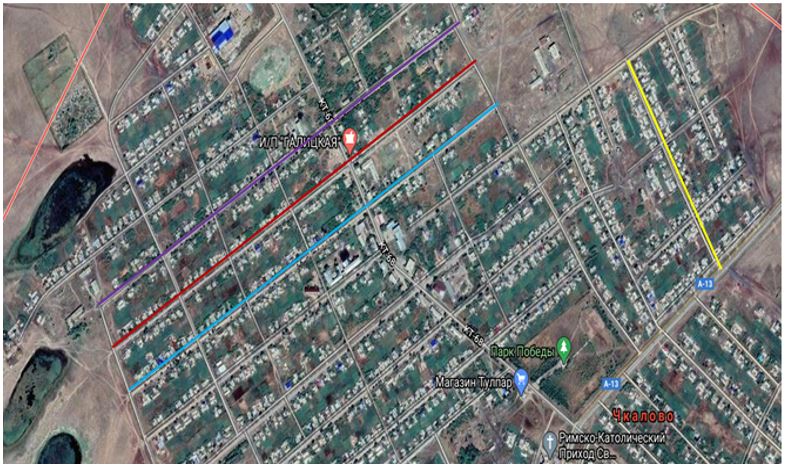 
      Условные обозначения: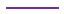  Улица №1 ( улица Сүлейман Фахрутдинов)

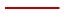  Улица №2 (улица Ғабит Мүсірепов)

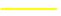  Улица №3 (улица Қазыбек би)

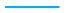  Улица №4 (улица Шоқан Уәлиханов)


					© 2012. РГП на ПХВ «Институт законодательства и правовой информации Республики Казахстан» Министерства юстиции Республики Казахстан
				
      Исполняющий обязанности акима
Чкаловского сельского округа

С. Садвакасов
Приложение к решениюИсполняющий обязанности акимаЧкаловского сельского округаот 25 февраля 2021 года№ 5
Исполняющий обязанности

акима Чкаловского

 сельского округа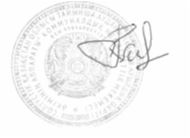 
С. Садвакасов